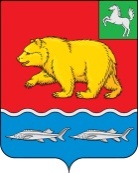 Администрация молчановского РАЙОНАТомской областиПОСТАНОВЛЕНИЕ10.02.2023                                                                                                                         № 60с. МолчановоО внесении изменений в постановление Администрации Молчановского  района от 27.08.2009 № 377В целях совершенствования структуры заработной платы работников муниципальных учрежденийПОСТАНОВЛЯЮ:1. Внести в постановление Администрации Молчановского района от  27.08.2009 № 377 «Об утверждении Положения о системе оплаты труда работников муниципальных образовательных учреждений Молчановского района» (далее – постановление) следующие изменения:в Положении о системе оплаты труда работников муниципальных образовательных учреждений Молчановского района, утвержденном настоящим постановлением:а) таблицу пункта 6 изложить в следующей редакции:б) таблицу пункта 6-1 изложить в следующей редакции:2. Опубликовать настоящее постановление в официальном печатном издании «Вестник Молчановского района» и разместить на официальном сайте муниципального образования «Молчановский район» (http:// www.molchanovo.ru/).3. Настоящее постановление вступает в силу после его официального опубликования и распространяется на правоотношения, возникшие с 1 января 2023 года.4. Контроль за исполнением настоящего постановления возложить на заместителя Главы Молчановского района по экономической политике.Глава Молчановского района                                                          Ю.Ю. СальковВиктория Николаевна Галактионова(838256) 23 2 24В дело – 1ОЭАиП/Галактионова– 1Управление финансов - 1Управление образования – 1ДМШ - 1«Должности, относящиеся к:Размер должностногооклада (рублей)ПКГ должностей работников учебно - вспомогательного персонала первого уровня7091 - 7668ПКГ должностей работников учебно - вспомогательного персонала второго уровня1 квалификационный уровень8104 - 92652 квалификационный уровень9265 - 10128ПКГ должностей педагогических работников 1 квалификационный уровень129412 квалификационный уровень130963 квалификационный уровень137664 квалификационный уровень14091ПКГ должностей руководителей структурных подразделений 1 квалификационный уровень14484 - 146452 квалификационный уровень14645 - 151413 квалификационный уровень15141 – 15472»;«ДолжностьРазмер должностного оклада (рублей)советник директора по воспитанию и взаимодействию с детскими общественными объединениями14091».